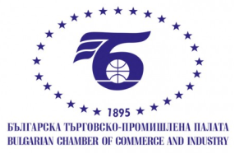 Регистрационна формаЗа участие в онлайн курсове „Как да продаваме успешно в Amazon и eBay“ 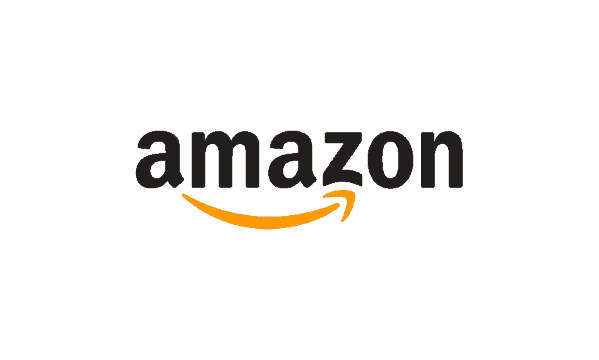 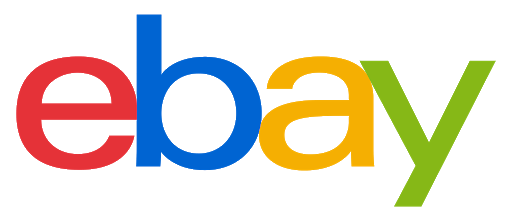 Таксата за участие във всеки един от онлайн курсовете е 300 лв. без ДДС. Таксата за желаещите да участват и в двете обучения е 450 лв. без ДДС. Крайният срок за записване е 30.10.2020 г.*Преки членове на БТПП и всички заплатили таксата за участие до 26.10.2020 г. ползват 10 % отстъпка (валидно само при заплащане на таксата от 300 лв. без ДДС). Всеки участник ще получи безплатна индивидуална консултация от обучителите като бонус. Записалите се и в двете обучения ще получат две безплатни консултации. Заплащането на таксата за участие става по банков път или на касата на БТПП на ул. Искър 9, гр. София. Данните на банковата сметка на БТПП, по която може да бъде преведена таксата за участие, са:IBAN: BG25 UNCR 7630 1000 3081 19Банков код:UNCRBGSFОбслужваща банка: Уникредит Булбанк АДАдрес: Пл. Св. Неделя 7, СофияМоля, в основание за превода да посочите Вашите имена и текст „Он-лайн обучение Amazon/eBay“.Моля, изпратете попълнения регистрационен формуляр, заедно със сканирано копие от документа за платена такса, както и данни за фактура на ел. поща: projects3@bcci.bg Допълнителна информация за обучението може да получите от Димитър Паунов, Дирекция „Европейска интеграция и европейски проекти” на тел. 02 8117 553 или 0897 312 554.Личните данни, които събираме във връзка с настоящата заявка  са в ограничено количество и само тези които ни позволяват изпълнението й. Всеки е длъжен при тяхната промяна да ни уведоми незабавно, както и ние се задължаваме да ги отразим. Срокът, за който ще съхраним вашите лични данни е 5 години. Можете да получите допълнителна информация за вашите права и конкретните мерки за защита и политики, които прилагаме, на следния адрес: https://www.bcci.bg/declaration-bg.htmlИме и фамилия на участника:Фирма и предмет на дейност:Телефон за връзка:Записване за участие в онлайн курс по:☐Amazon (300 лв. без ДДС)*☐eBay (300 лв. без ДДС)*☐Amazon и eBay (450 лв. без ДДС)Начин на заплащане на таксата за участие:☐По банков път☐На касата на БТПП